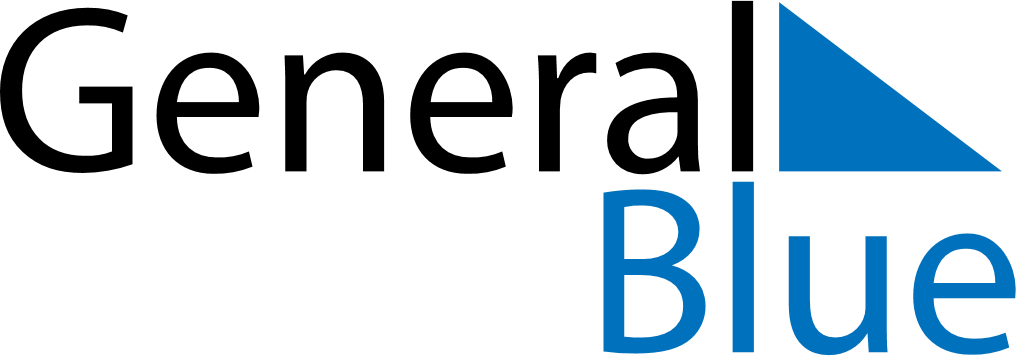 April 2024April 2024April 2024April 2024April 2024April 2024Chapadinha, Maranhao, BrazilChapadinha, Maranhao, BrazilChapadinha, Maranhao, BrazilChapadinha, Maranhao, BrazilChapadinha, Maranhao, BrazilChapadinha, Maranhao, BrazilSunday Monday Tuesday Wednesday Thursday Friday Saturday 1 2 3 4 5 6 Sunrise: 5:55 AM Sunset: 5:59 PM Daylight: 12 hours and 4 minutes. Sunrise: 5:54 AM Sunset: 5:59 PM Daylight: 12 hours and 4 minutes. Sunrise: 5:54 AM Sunset: 5:58 PM Daylight: 12 hours and 3 minutes. Sunrise: 5:54 AM Sunset: 5:58 PM Daylight: 12 hours and 3 minutes. Sunrise: 5:54 AM Sunset: 5:57 PM Daylight: 12 hours and 3 minutes. Sunrise: 5:54 AM Sunset: 5:57 PM Daylight: 12 hours and 3 minutes. 7 8 9 10 11 12 13 Sunrise: 5:54 AM Sunset: 5:57 PM Daylight: 12 hours and 3 minutes. Sunrise: 5:53 AM Sunset: 5:56 PM Daylight: 12 hours and 2 minutes. Sunrise: 5:53 AM Sunset: 5:56 PM Daylight: 12 hours and 2 minutes. Sunrise: 5:53 AM Sunset: 5:55 PM Daylight: 12 hours and 2 minutes. Sunrise: 5:53 AM Sunset: 5:55 PM Daylight: 12 hours and 2 minutes. Sunrise: 5:53 AM Sunset: 5:55 PM Daylight: 12 hours and 2 minutes. Sunrise: 5:52 AM Sunset: 5:54 PM Daylight: 12 hours and 1 minute. 14 15 16 17 18 19 20 Sunrise: 5:52 AM Sunset: 5:54 PM Daylight: 12 hours and 1 minute. Sunrise: 5:52 AM Sunset: 5:54 PM Daylight: 12 hours and 1 minute. Sunrise: 5:52 AM Sunset: 5:53 PM Daylight: 12 hours and 1 minute. Sunrise: 5:52 AM Sunset: 5:53 PM Daylight: 12 hours and 1 minute. Sunrise: 5:52 AM Sunset: 5:53 PM Daylight: 12 hours and 1 minute. Sunrise: 5:52 AM Sunset: 5:52 PM Daylight: 12 hours and 0 minutes. Sunrise: 5:52 AM Sunset: 5:52 PM Daylight: 12 hours and 0 minutes. 21 22 23 24 25 26 27 Sunrise: 5:51 AM Sunset: 5:52 PM Daylight: 12 hours and 0 minutes. Sunrise: 5:51 AM Sunset: 5:52 PM Daylight: 12 hours and 0 minutes. Sunrise: 5:51 AM Sunset: 5:51 PM Daylight: 12 hours and 0 minutes. Sunrise: 5:51 AM Sunset: 5:51 PM Daylight: 11 hours and 59 minutes. Sunrise: 5:51 AM Sunset: 5:51 PM Daylight: 11 hours and 59 minutes. Sunrise: 5:51 AM Sunset: 5:51 PM Daylight: 11 hours and 59 minutes. Sunrise: 5:51 AM Sunset: 5:50 PM Daylight: 11 hours and 59 minutes. 28 29 30 Sunrise: 5:51 AM Sunset: 5:50 PM Daylight: 11 hours and 59 minutes. Sunrise: 5:51 AM Sunset: 5:50 PM Daylight: 11 hours and 59 minutes. Sunrise: 5:51 AM Sunset: 5:50 PM Daylight: 11 hours and 58 minutes. 